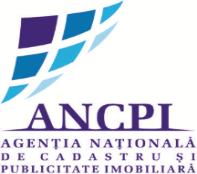 OFICIUL DE CADASTRU ȘI PUBLICITATE IMOBILIARĂ MEHEDINŢIBIROUL DE CADASTRU ȘI PUBLICITATE IMOBILIARĂ ............ Nr. de înregistrare ........./........./…..../20…... CERERE
pentru eliberare extras de carte funciară pentru informare Domnule/Doamnă referent,Subsemnatul (a) .................................... domiciliat(ă) în localitatea .................. str. ..........................  nr. ..., legitimat(ă) cu CI/BI..., seria ... nr. ........, CNP ..................,  tel/fax ............., e-mail: ......................., vă rog să-mi eliberați un extras de carte funciară pentru informare, privind imobilul situat în comuna/orașul/municipiul............................, str. .................., nr. .... bl. ..., scara ...., ap. ......, având cartea funciară nr. .............. a localității ......................., cu nr. cadastral .............., necesar la ..........................................................................S-a achitat tariful de ....... lei prin chitanța nr. ......../……/.. 20….., pentru serviciul de publicitate imobiliară cu codul nr. …..Data							Semnătura……/……/20……              Oficiul de Cadastru și Publicitate Imobiliară prelucrează date cu caracter personal furnizate de dumneavoastră prin mijloace automatizate, în scopul efectuării înscrierilor în sistemul integrat de cadastru și carte funciară sau în vederea eliberării copiilor de pe documentele din arhivă.	Informațiile înregistrate sunt destinate utilizării de către operator și sunt comunicate numai destinatarilor abilitați prin lege (Codul civil, legi speciale), inclusiv organelor de poliție, parchetelor, instanțelor, altor autorități publice.               Conform Legii nr. 677/2001 pentru protecția persoanelor cu privire la prelucrarea datelor cu caracter personal și libera circulație a acestor date, cu modificările și completările ulterioare, beneficiați de dreptul de acces, de intervenție asupra datelor și de dreptul de a nu fi supus unei decizii individuale. Totodată, aveți dreptul să vă opuneți prelucrării datelor personale care vă privesc, în limitele prevăzute de art. 15 din Legea nr. 677/2001, cu modificările și completările ulterioare. Pentru exercitarea acestor drepturi, vă puteți adresa la Oficiul de Cadastru și Publicitate Imobiliară cu o cerere scrisă, datată și semnată. De asemenea, vă este recunoscut dreptul de a vă adresa justiției.